Учебно-методические курсы повышения квалификации туристских кадров «Инструктор детско-юношеского туризма» октябрь 2017 г. 	- июнь 2018 г.				        г. Челябинск, МБУДО «СЮТур г. Челябинска»Оформление контрольных работ для слушателей очно-заочной формы обученияКонтрольная работа выполняется на бумаге белого цвета формата А4. Чаще всего используется одноцветная печать. Шрифт применим 14 пт Times New Roman или Arial, интервал между строками 1 или 1,5. Отступ абзаца по всей работе соблюдается одинаковый. Для этого можно использовать клавишу Tab.Важно соблюдать пропорции при оформлении контрольной работы на каждой странице. Для этого необходимо оставить правильные поля. С левой стороны – 30 мм, с правой – 20 мм, верхнее поле – 15-20 мм, нижнее поле – 20-25 мм.В правилах оформления контрольной работы чётко указан минимальный и максимальный объём: 15 и 20 страниц соответственно, без учёта приложений. Все страницы должны быть пронумерованы. Титульная страница считается первой, но номер на неё не ставится. На странице содержания проставляется цифра 2 и далее по порядку. В соответствии с правилами оформления контрольной работы номер страницы рекомендуется указывать сверху по центру. Для нумерации страниц используются арабские цифры.Каждый новый раздел начинается с новой страницы.Параграфы, разделы, главы, подразделы также номеруют арабскими цифрами.Заголовки для параграфов и глав располагают по центру.Уравнения и формулы размещают сразу же после их упоминания в тексте.Пояснения могут быть оформлены сносками снизу страницы.Контрольная работа состоит из нескольких частей:Титульный лист;Содержание;Основная часть работы, разбитая на разделы;Главы;Параграфы;Заключение;Список литературы;Приложение Титульный лист (приложение 1)На титульном листе указываются:название образовательного учреждения,тема работы,ФИО слушателя и проверяющего,год и место выполненияСодержание (приложение 2)Когда выполняете контрольную работу, строго придерживайтесь составленного плана, и тогда содержание будет полностью соответствовать заявленному. Всю работу разбивайте на главы, и каждую из них начинайте с нового листа. В содержании указывайте номера страниц в соответствии с текстом работы.ВведениеВведение — наиболее важная часть контрольной работы. Часто преподаватели, дабы не тратить время на прочтение работы целиком, вникают лишь во введение и заключение. С помощью введения можно увидеть общую картину о работе, узнать какие задачи автор ставит перед собой и каким путем решения он пойдет. Объем этой части работы не должен превышать 1-2 страниц.Основная часть и заключениеОсновная часть работы должна иметь объём не менее 10 страниц и не более 12. Заключение – это логический вывод по итогу проделанной работы. Он как следствие целей и задач, поставленных во введении. Его оформляют на отдельном листе, объём обычно составляет 1-2 страницы печатного текста.Список литературы (приложение 3)Важная часть контрольной работы — оформление списка вспомогательной литературы. На этот момент нужно обратить особое внимание, поскольку ошибки в оформлении этой части наиболее распространены. Помните, что любая цитата, использованная в тексте должна непременно сопровождаться ссылкой на источник.Список литературы оформляется в алфавитном порядке.Приложение 1Комитет по делам образования города ЧелябинскаМуниципальное бюджетное учреждение дополнительного образования«Станция юных туристов  г. Челябинска»КОНТРОЛЬНАЯ РАБОТАпо теме:Система туристско-краеведческой работы в образовательной организацииВыполнил: слушатель очно-заочного  отделения Иванов И.И.Проверил: руководитель курсов Герасимов С.В.Челябинск2017Приложение 2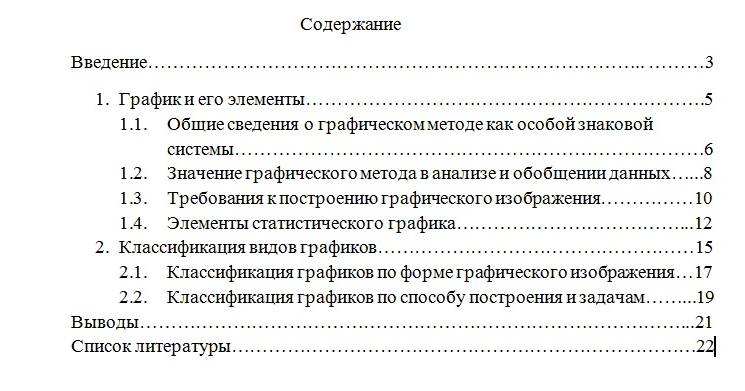 Приложение 31. Багаутдинова Ф.Г. Туристско-краеведческая деятельность в начальной школе. – М.: ЦДЮТиК МО РФ, 2002. – 160с.2. Бардин К.В. Азбука туризма. Пособие для учителей - М., Просвещение, 1981.3. Берман А. Юный турист. – М.: Физкультура и спорт, 1973.4. Васильев И. В помощь организаторам и инструкторам туризма. М.: Профиздат, 1973.5. Дрогов И.А. Подготовка инструкторов детско-юношеского туризма. Учебно-методическое пособие. – М.: ФЦДЮТиК, 2004.6. Козлова Ю.В., Ярошенко В.В. Туристский клуб школьников: Пособие для руководителя. – М.: ТЦ Сфера, 2004. – 224 с.7.  Константинов Ю.С. Детско-юношеский туризм. Учебно-методическое пособие. М. ФЦДЮТиК, 2006. – 600 с., илл.8. Константинов Ю.С. Туристские слеты и соревнования учащихся. Учебно-методическое пособие. – М.: ЦДЮТК МО РФ, 2000.9. Константинов Ю.С. Туристско-краеведческая деятельность учащихся в системе дополнительного образования детей. – М.: ЦДЮТК МО РФ, 2001.10. Куликов В.М., Ротштейн Л.М. Школа туристских вожаков. Учебно-методическое пособие. М.: ВЛАДОС, 1999.11. Маслов А.Г., Константинов Ю.С., Дрогов И.А. Полевые туристские лагеря. Учебно-методическое пособие. М.: ВЛАДОС, 2000.12. Маслов А.Г. Подготовка и проведение соревнований учащихся «Школа безопасности». Методическое пособие. – М.: ВЛАДОС, 2000.13. Остапец-Свешников А.А. Педагогика и психология туристско-краеведческой	 деятельности учащихся. – М.: ЦДЮТиК, 2001.14. «Отечество». Альманах. – М.: ЦДЮТур МО РФ. №№ 1-6.15. Терехов А.Н. Музей Военно-Морского Флота: идеи, опыт, перспективы. – Челябинск, 2005 – 57 с.16. Туризм и краеведение: образовательные программы для системы дополнительного образования детей / Под ред. Константинова Ю.С., Маслова А.Г. – М.: Советский спорт, 2005.17. Штюрмер Ю.А. Охрана природы и туризм. – М.: Физкультура и спорт, 1974.18. Энциклопедия туриста / Гл. ред. Е.И.Тамм. – М.: Большая Российская энциклопедия, 1993.